Завдання основного етапу відбіркового туру 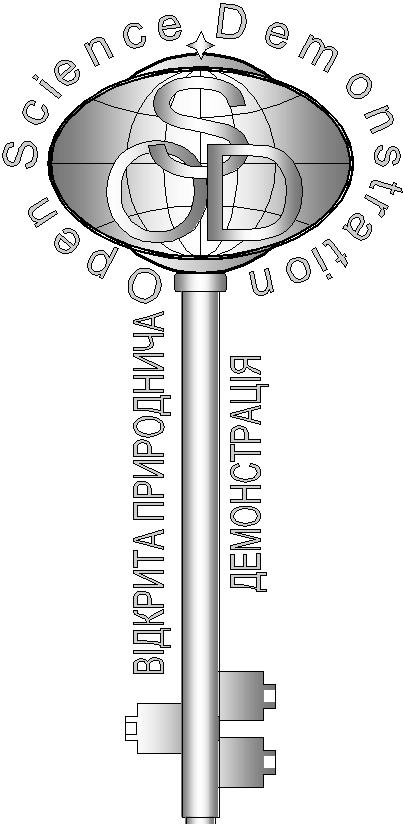 Всеукраїнського Інтернет – турніру із природничих дисциплін“Відкрита природнича демонстрація” (28 листопада 2014 р.)Блок «Географія»"Вертикальний ліс"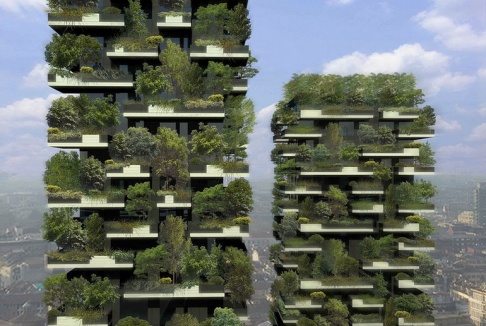 Адріано Челентано, італійський співак, 30 років тому написав пісню "Дерево на 30 поверхів", яка надихнула на розроблення інноваційного проекту будівництва двох багатоповерхових будівель з живими рослинами на фасаді Bosco Verticale. До кінця 2013-го усі роботи були закінчені. Але для чого це усе було споруджено і в якому місті? (5 балів)"Парк"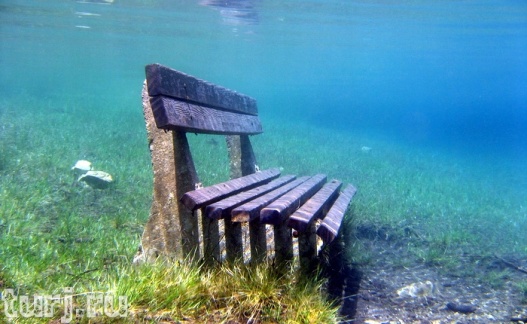  З серпня по квітень це – зелений парк зі стежками, лавками, зеленими галявинами та мостами через струмки А потім цей парк занурюється під воду. На місці парку утворюється прекрасне озеро, яке приваблює дайверів з усього світу. Що це за озеро, де воно знаходиться і чому утворюється? (5 балів)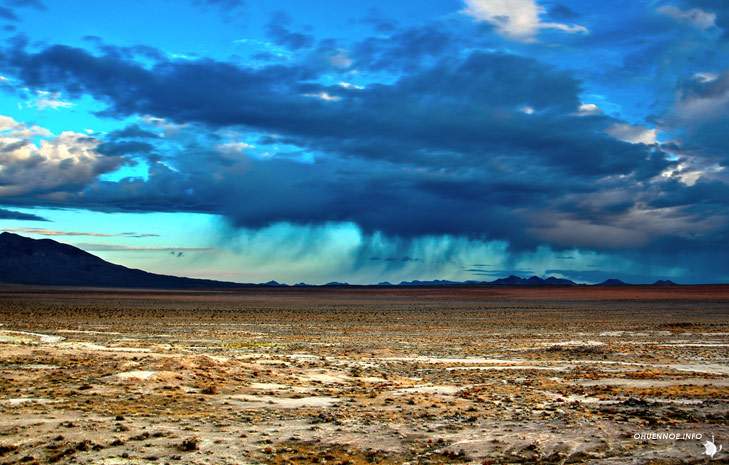 "Дощ"На Землі є місця, де людина стоячи під дощем, залишається абсолютно сухою. І це не дивно, тому що дощ теж сухий. Видно, як іде дощ, але відчути його неможливо. Де спостерігається таке диво природи і чому виникає? (5 балів)"Дракон"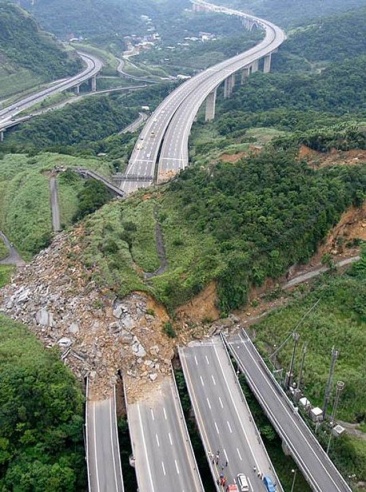 Під час землетрусів, особливо в горах, підземна стихія приходить в такий стан, що китайці говорять: «Прокидається дракон». Сильні землетруси неминуче супроводжуються виходом кам'яних «драконів» назовні. Про які природні процеси йде мова? Чому вони виникають? (5 балів)